Ответы на главные вопросы о режиме самоизоляцииВерсия для печати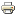 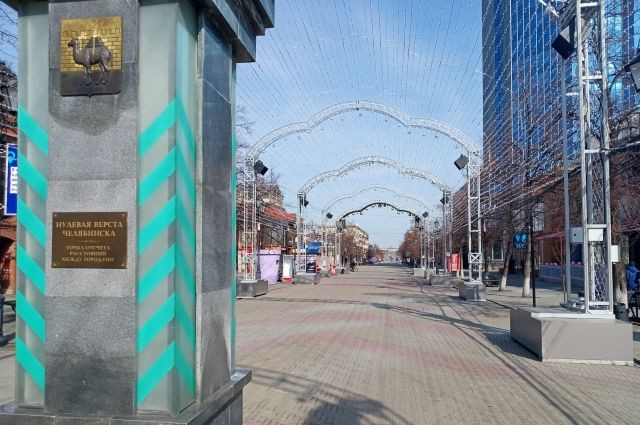 Источник: Газета «АиФ - Челябинск»Для того чтобы минимизировать возможность широкого распространения коронавируса, в Челябинской области по 19 апреля включительно действует режим обязательной самоизоляции.Что означает «режим самоиозоляции»?По условиям режима, граждане обязаны соблюдать социальную дистанцию друг от друга не менее 1,5 метра, в том числе в общественных местах и транспорте, кроме легкового такси.Покидать места проживания можно только в случаях ОСТРОЙ НЕОБХОДИМОСТИ:- обращения за экстренной медицинской помощью;- прямой угрозы жизни и здоровью (например, пожар);- если Вы следуете к месту (от места) работы;- если Вы передвигаетесь для обеспечения деятельности, которая не приостановлена (например, довозите товары первой необходимости к местам их реализации);- если Вы оказываете транспортные услуги или услуги доставки;- если Вы идете в магазин за продуктами и товарами первой необходимости, в аптеку;- не запрещен выгул домашних животных на расстоянии, не превышающем 100 метров от места проживания и вынос отходов до ближайшего места накопления отходов.До 19 апреля включительно (срок завершения действия режима может быть скорректирован в зависимости от эпидемиологической ситуации) в регионе не будут работать объекты непродовольственной торговли, общественного питания и услуг, которые массово посещают граждане.Также по 19 апреля приостановлено проведение досуговых, развлекательных, зрелищных, культурных и иных подобных мероприятий, а также оказание соответствующих услуг, в том числе в парках культуры и отдыха, торгово-развлекательных центрах, на аттракционах и в иных местах массового посещения граждан.Кроме того, по 19 апреля приостановлена государственная регистрация заключения и расторжения браков, усилен дезинфекционный режим на работающих предприятиях.Режим самоизоляции – это во многом вопрос внутренней самодисциплины человека. Только 100%-ное соблюдение этих мер позволит не допустить распространения коронавируса в регионе, сохранит жизни и здоровье.Отвечаем на самые часто задаваемые вопросы, связанные с этими и другими мерами по борьбе с коронавирусной инфекцией.ПЕРЕМЕЩЕНИЕ ПО ТЕРРИТОРИИ ОБЛАСТИ И БЛИЗЛЕЖАЩИХ РЕГИОНОВМожно ли передвигаться по территории Челябинской области?Да, можно. Но только на личном или общественном транспорте с соблюдением всех мер предосторожности и в особых случаях:обращение за экстренной медицинской помощью;прямая угроза жизни и здоровью;следование к месту работы;осуществление деятельности, связанной с передвижением по территории области, в случае если она не приостановлена в соответствии с распоряжением;оказание транспортных услуг;услуг доставки;следование к ближайшему месту приобретения товаров, работ, услуг, реализация которых не ограничена распоряжением правительства области.Можно ли передвигаться на такси?Службы такси продолжат работать с соблюдением необходимых мер безопасности.Нужны ли справки (подтверждения) о перемещении по городу людям, которые во время самоизоляции вынуждены ходить на работу?Никакие специальные документы, в том числе пропуска, не требуются. Работодатели, которые привлекают работников к работе в период нерабочих дней, обязаны предоставить работнику справку в свободной форме (заверенную в установленном порядке копию приказа), в которой отражается факт трудоустройства у соответствующего работодателя, привлечения к работе в период действия Указа Президента РФ и указание на вид организации-работодателя, на которые не распространяется действие Указа, установленный приложением к распоряжению правительства Челябинской области.Будет ли работать общественный транспорт?Общественный транспорт продолжит работать, но в сокращенном режиме. Скорректирована регулярность маршрутов на основе данных пассажиропотока и востребованности тех или иных маршрутов в определенные часы.Разрешен ли выезд  в соседние города и республики?Каждый субъект РФ сам определяет, закрывать ли границы для въезда на его территории, исходя из оптимальных профилактических мер. При этом межрегиональные поездки без острой необходимости не допускаются, они создают дополнительную возможность для распространения инфекции.Разрешен ли выезд из населенного пункта (города)?Только в случаях необходимости, связанной с лечением, угрозой жизни и здоровью, перемещением к и от места работы (если деятельность предприятия или организации не приостановлена по распоряжению правительства), оказания транспортных услуг или услуг доставки.Дополнительные ограничительные меры введены на территориях ЗАТО Челябинской области: Озёрского, Снежинского и Трёхгорного городских округов.Что нужно, чтобы забрать детей, гостящих у бабушек из другого региона?В случае острой необходимости и с соблюдением всех мер безопасности поездка не запрещена.Могу ли я ли съездить к родственникам для оказания им помощи?Только в случае необходимости оказания экстренной помощи, прямой угрозы жизни и здоровью. Во всех остальных случаях Вы можете помочь родственникам, заказав все необходимое через Интернет.Можем ли мы с семьей на выходных съездить в сад?Режим самоизоляции предписывает не совершать поездок без острой необходимости.Как быть семьям, кто прописан в области, а проживает в Челябинске?Оставаться дома, исключить передвижения без острой на то необходимости. Это временная мера, которая позволит снизить риски распространения инфекции.Можно ли дачникам уехать на свои участки на личном автотранспорте?Важно отказаться от любых передвижений, обеспечить режим самоизоляции. Поэтому если Вы дома, оставайтесь там, если на даче, продолжайте оставаться на даче.Как быть тем, у кого на даче собака?В случае жизненной необходимости (обеспечения питания животного) Вы можете забрать собаку домой или переместиться на дачу на время режима самоизоляции.МЕДИЦИНАКак будут работать поликлиники?Все медицинские организации переходят на работу в особом режиме: временно приостановлены профилактические осмотры и диспансеризация, приостановлена плановая госпитализация в дневные стационары (за исключением экстренных случаев). Чтобы не создавать очередей в поликлиниках, при появлении признаков заболевания вызывайте врача на дом. По всем вопросам обращайтесь по телефону в регистратуру медучреждения.Как теперь быть пожилым гражданам, которым в поликлинику на общественном транспорте надо ехать?Для того чтобы предотвратить распространение коронавирусной инфекции, сейчас необходимо соблюдать режим самоизоляции, особенно пожилым людям. В случае плохого самочувствия нужно вызвать врача на дом без посещения медицинских учреждений.Что будет с плановыми операциями пациентов?Решение о проведении плановых операций принимает ваш лечащий врач – только он может определить, действительно ли существует необходимость проводить плановую операцию во время повышенной опасности заражения коронавирусом.Могу ли я обратиться в оптику? Они работают?Оптики работают. При посещении рекомендуется соблюдать социальную дистанцию и меры профилактики.Можно ли посещать медучреждения для получения плановой помощи?На данный момент приостановлена плановая госпитализация в дневные стационары (за исключением пациентов с онкологическими заболеваниями и случаями, связанными с прерыванием беременности), а также в круглосуточные стационары терапии, пульмонологии, инфекции и педиатрии. Листки нетрудоспособности оформляются дистанционно, без посещения медицинской организации. Дистанционно выписываются лекарственные препараты.В какой аптеке можно купить обещанные маски и дезинфицирующие средства?Регион ведет постоянную работу по восполнению дефицита масок и дезинфицирующих средств. Партии средств защиты поступают на областной аптечный склад и аптечную сеть, поставки продолжаются.Как будут работать стоматологические кабинеты?Стоматологические услуги оказываются строго по предварительной записи, клиники работают.  Доставка бесплатных лекарств в Челябинске в период самоизоляции: как оформить заказ и когда привезут домой?Доставкой бесплатных медикаментов для граждан пожилого возраста на данный момент занимается социальная служба помощи и волонтеры. Людям старшего поколения нельзя выходить на улицу для их безопасности. Для одиноко проживающих граждан старше 65 лет организована бесплатная доставка продуктов, лекарств и помощь в оплате услуг ЖКХ. Получить услугу можно, обратившись на круглосуточную единую горячую линию по телефонам 8-919-304-63-00 и 8-912-806-84-96.Где можно сдать анализ на наличие коронавируса?Анализ на коронавирус назначают врачи в двух случаях: возвращения из-за границы и контактов с такими людьми. Если Вы попадаете в одну из этих категорий, Вы обязаны сообщить о себе в Роспотребнадзор и минздрав (8-351-240-15-16).Как пожилому человеку уехать в другой город на плановую операцию и потом вернуться обратно?Если плановая операция предстоит лицам старше 65 лет, то она проводится только по жизненно важным показаниям. Если операцию можно отложить без риска осложнений, лучше побыть дома. Это решение принимает лечащий врач. Если уехать на операцию все-таки необходимо, предпочтительно передвигаться на личном транспорте, чтобы не контактировать с посторонними людьми. На руках у пациента должны быть все необходимые анализы и справки, а также направление на оперативное лечение с конкретной датой операции.Можно ли свободно без пропусков передвигаться по территории Челябинской и Свердловской областей для транспортировки выздоровевшего человека из лечебного учреждения?Передвижение внутри страны не запрещено. Но важно понимать необходимость этой поездки. Она должна быть крайне важна и осуществляться при наличии необходимых документов от лечебного учреждения. Как оформить листок нетрудоспособности, если Вы на самоизоляции?Электронный больничный можно оформить дистанционно - без посещения поликлиники. Кроме того, временный порядок дает возможность удаленно оформить электронный больничный на себя и совместно проживающих работающих граждан. Для этого необходимо подать заявление и приложить документы (скан паспорта с отметкой о пересечении границы, проездные документы, сканы документов, подтверждающих совместные проживание с лицом, прибившим из страны с зарегистрированными случаями коронавируса) на сайте fss.ru (вход через ЕСИА. Для заполнения используется учетная запись на портале Госуслуг). Электронный лист нетрудоспособности будет оформлен на 14 дней. Номер электронного больничного работник может сообщить работодателю сам. Выплата пособий происходит в два этапа: за первые 5 рабочих дней (7 календарных) дней и после окончания временной нетрудоспособности за оставшиеся больничные дни. ОБРАЗОВАНИЕА что будет с образованием? Будет ли обязательное дистанционное обучение: впереди годовые контрольные и экзамены 9 и 11 классов?С 6 апреля детские сады продолжат работу в режиме дежурных групп для детей, чьи родители работают.Школы, учреждения среднего профессионального образования и вузы с этого же дня перейдут в режим электронного обучения с помощью дистанционных образовательных технологий. В Челябинской области запускается школьный интернет-канал в помощь старшеклассникам. В дистанционном режиме ученикам предстоит готовиться и к выпускным экзаменам, которые в этом году будут проходить позже.На федеральном уровне готовятся документы о переносе сроков начала основного периода ЕГЭ на 8 июня, основного государственного экзамена (ОГЭ) для выпускников 9х классов – на 9 июня. Сроки вступительных экзаменов в вузы также будут перенесены (на 2-4 недели предварительно).КАКИЕ ПРЕДПРИЯТИЯ ИМЕЮТ ПРАВО РАБОТАТЬ И ПРИВЛЕКАТЬ СОТРУДНИКОВЕсть ли организации, которые могут работать в нерабочие дни?Губернатор Челябинской области Алексей Текслер определил перечень организаций, на которые не распространяется режим нерабочих дней и которые могут продолжить свою деятельность в период ограничений при условии строгого соблюдения на рабочих местах всех профилактических и санитарных мер.Включенные в перечень организации смогут привлекать на работу сотрудников, занятых на основном производстве, а также непосредственно обеспечивающих производственный цикл. Часть сотрудников таких организаций останется в режиме выходных дней или работы на «удаленке».В перечень включены предприятия и организации, которые находятся в различных производственных и кооперационных цепочках с предприятиями непрерывного цикла и жизнеобеспечения. Также это предприятия строительной отрасли, транспорта, сельского хозяйства, производства и распределения продовольствия и товаров первой необходимости; организации, оказывающие неотложные работы и услуги, предприятия атомной отрасли, ряд других. Кроме того, в перечень включены организации, которые обеспечивают качество жизни граждан. В частности, оптики, химчистки, автомойки, услуги по ремонту автомобилей, ремонт бытовой техники, стоматологические услуги. Оказание таких услуг должно быть организовано на условиях предварительной записи, отсутствия скопления людей, соблюдения всех правил социальной дистанции. С учетом социальной значимости в перечень разрешенных видов деятельности включена работа СМИ, в том числе подготовка, выпуск и распространение печатных изданий. Перечень может дополняться и корректироваться в зависимости от ситуации.При этом работодатели несут полную ответственность за нарушение предъявляемых санитарных требований. Если нет служебного удостоверения, как доказать, что добираешься до места работы?Получить от работодателя справку с места работы свободного образца, с указанием вида выполняемой трудовой деятельности.Как быть самозанятым? Например, репетиторы, кондитеры, фитнес-тренеры. Им можно выходить? Можно ли посещать ученикам репетиторов на дому?Все уроки необходимо перевести в онлайн-режим. Услуги, которые невозможно оказать удаленно, необходимо приостановить.Работодатель вынуждает выходить на работу. Куда обращаться?Важно понимать, что деятельность ряда организаций и предприятий в соответствии с распоряжением правительства не остановлена. За защитой трудовых прав можно обратиться в Государственную инспекцию труда в Челябинской области по телефону 8-(351) 237-08-32. Если Вы считаете, что на предприятии или в организации нарушают действующий режим, сообщите на горячую линию министерства общественной безопасности Челябинской области по номеру 8(351)264-25-85.КАКИЕ УСЛУГИ И ВИДЫ ДОСУГА РАЗРЕШЕНЫБудет ли разрешено выходить на спортивные площадки у дома для занятия спортом?Временно запрещено. Коронавирусная инфекция может сохраняться на поверхностях, в том числе на спортивных тренажерах.   Можно ли выходить на улицу погулять с ребенком в коляске?Для того чтобы предотвратить распространение коронавирусной инфекции, сейчас необходимо соблюдать режим самоизоляции. Поэтому такие прогулки временно запрещены.   На каком расстоянии от места пребывания можно посещать магазин? Или для приобретения продуктов и товаров первой необходимости можно посещать любой?Для вашей безопасности необходимо выбирать наиболее близкие к дому магазины, минимизировав возможность заболеть, или крупные супермаркеты, до которых можно добраться на личном автотранспорте. Напоминаем, что для удобства и безопасности граждан работают сервисы доставки продуктов и готовой пищи.Салоны красоты, маникюр, парикмахерские, мастерские по ремонту обуви тоже закроют?Закрыты все места, куда клиенту нужно приходить лично. Организации, которые оказывают услуги дистанционно, смогут продолжать работу.Может ли пожилой человек во время режима самоизоляции пойти на улицу, чтобы заплатить за услуги ЖКХ или сделать покупки в магазине?Людям старшего поколения нельзя выходить на улицу для их безопасности. Для одиноко проживающих граждан старше 65 лет организована бесплатная доставка продуктов, лекарств и помощь в оплате услуг ЖКХ. Получить услугу можно, обратившись на круглосуточную единую горячую линию по телефонам: 8-919-304-63-00 и 8-912-806-84-96.В каком режиме будут работать многофункциональные центры госуслуг?МФЦ работают по предварительной записи, чтобы не допустить скопления людей.Работают ли шиномонтажные мастерские? На каких основаниях?Работа автосервисов, в том числе шиномонтажных мастерских, разрешена на условиях предварительной записи и соблюдения сотрудниками режима дезинфекции и мер безопасности.Будут ли работать магазины зоотоваров, зооклиники?Ветеринарные клиники будут работать. Кроме того, по многочисленным просьбам владельцев домашних животных было принято решение о том, что будут открыты и зоомагазины. Многим питомцам требуются специальные корма и товары, которые нельзя купить в обычном супермаркете, поэтому зоомагазины продолжат работу.Что делать с путевками на санаторно-курортное лечение?Организация отдыха граждан приостанавливается. По решению Правительства России с 28 марта в стране закрываются все санатории и дома отдыха в курортных зонах. Ранее выданные путевки будут перенесены на более поздний срок. Что будет с услугами связи, Интернета? Клиентов не станут отключать даже при наличии задолженности. Однако это не отменяет обязанности платить за услуги связи. Используйте дистанционные способы оплаты услуг. Что делать с похоронами?Ритуальные мероприятия разрешено проводить согласно сложившимся традициям. Но важно не допускать массового сбора людей, соблюдать все меры безопасности и отказаться от проведения поминок.СРОКИ ДЕЙСТВИЯ РЕЖИМА. МЕРЫ ОТВЕТСТВЕННОСТИВсеобщий режим самоизоляции в Челябинской области: до какого числа продлится и как будет действовать?Режим обязательной самоизоляции в Челябинской области продлен до 19 апреля включительно. Изменение режима в дальнейшем возможно (на 14-й день или еще более поздний срок с последнего подтвержденного случая заражения, чтобы разорвать все цепочки передачи вируса). Все зависит от нас, наших общих усилий по нераспространению вируса. Все ограничительные меры направлены на это.Какие меры будут применять к нарушителям самоизоляции?Административный штраф. Если нарушение повлечет заражение и смерть другого лица, то последует уголовная ответственность.Какие службы имеют право остановить на улице и узнать причину ухода из дома? Нарушение домашнего режима самоизоляции: какие штрафы предусмотрены и кто их будет накладывать?Любые официальные представители власти, которые имеют удостоверение и представятся в установленном порядке. Пропуска в Челябинске в период самоизоляции: кто может получить и где. Нужно ли держать этот пропуск всегда при себе?Пропускной режим в настоящее время не введен.Система контроля соблюдения домашнего режима: как работает и что представляет собой? Будут ходить по квартирам? Звонить по телефону?Это вопрос самодисциплины. Меры самоизоляции позволяют обезопасить жизнь и здоровье граждан. За нарушение санитарно-эпидемиологических правил, в том числе за невыполнение ограничительных мер, предусмотрена административная и даже уголовная ответственность.Куда необходимо жаловаться на неисполнение распоряжения правительства Челябинской области?Вы можете сообщить о нарушениях в органы власти, администрации муниципалитетов и участковому уполномоченному полиции.Как будут наказаны граждане, вернувшиеся из-за рубежа, в случае несоблюдения карантина?Граждане, возвращающиеся из-за рубежа, попадают на обязательный 14-дневный карантин. В случае его нарушения в зависимости от тяжести последствий применяется административная и уголовная ответственность.Куда сообщить про организации, которые не закрылись на выходные?В Роспотребнадзор по федеральному номеру 8-800-555-49-43 и участковому уполномоченному полиции.Существуют ли правила для лиц, вернувшихся из командировки по России?Обязательно сообщать о себе обязаны лица, вернувшиеся из-за границы. Вы обязаны сообщить о себе, если контактировали с гражданами с подтвержденными или подозреваемыми случаями заражения коронавирусом.